Training Options:Once SBDM council members have been elected for the upcoming term, training may begin.  As a reminder, new council members are required to receive six (6) training hours and experienced members are required to receive three (3) training hours.   KDE is offering a new online module for the upcoming training season, which is available now and will be accessible through Moodle. The online module is free to any interested member and is titled School Councils and Budgets.The online course will flow in the order of the traditional module found on the SBDM Training website. Some of the activities have been modified to make them compatible with the online format. The online module includes recorded videos, PowerPoint slides, online quizzes and discussion questions.To register members for the course, please refer to the guidance sheet  https://docs.google.com/document/d/11Zzg-krf3ehvUn8VWGmacL8apUW4iBChsLOXnBvnffU/edit?usp=sharing and copied below.  If you run into any technical issues, please email Rudy Rhoades at rrhoades@ket.org.Please note that new members are not encouraged to enroll in the online course as it is important that KDE-endorsed trainers spend time with new members and provide immediate interaction and feedback related to their roles on council.  Training dates for new council members will be shared soon.Guidance Document for School Councils and Budgets Online Training Experienced School-based Decision Making (SBDM) Council Member Training Opportunity The online School Councils and Budgets training course is housed in Moodle. This course is free  to all experienced school-based decision making (SBDM) council members, is self-paced and  was designed to satisfy the three (3)-hour training requirement pursuant to KRS 160.345. Below  you will find a series of steps to be mindful of before, during and after completing the course.  Please read the steps below prior to beginning to make yourself familiar with the expectations and ensure you are prepared.  All content-related inquiries should be addressed to Ashlie Cox at the Kentucky Department of  Education (KDE). Ashlie may be reached by email at ashlie.cox@education.ky.gov or by phone  at (502) 564-3791, Ext. 4046. If you experience any technical issues with the course, please  contact Amy Bradshaw at abradshaw@ket.org or (859) 258-7150. SBDM RECORDS RETENTION SCHEDULE BASICSThis handout has been adapted from requirements set in a much longer document.  The original comes from the State Archives and Records Commission’s Public Records Division.  You can download the original document from: https://kdla.ky.gov/records/recretentionschedules/Documents/Local%20Records%20Schedules/PublicSchoolDistrictRecordsRetentionSchedule.pdf  Updated March: 2017, Kentucky Dept. of Library and Archives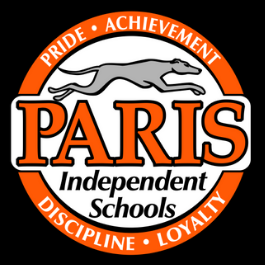 Paris Middle SchoolJuly 13, 2021 SBDM AgendaOpening BusinessApproval of the Agenda Approval of previous meeting’s Minutes JuneGood News ReportPublic Comment
Student Achievement Report/DataAssessing Student Achievement
School Improvement PlanningSee Timeline in column to rightBudget ReportReview current budgetMay: Allocated and ActivityJune: Allocated and ActivityJuly: Proposed AllocatedCommittee ReportsN/ABylaw or Policy Review/ Readings/ AdoptionN/A Old BusinessStaffing Consultation ReviewNew BusinessSet Regular Meetings ScheduleSelect Secretary & Committee Co-ChairSchool Space ConsiderationOngoing LearningReview required legal documentsKRS 158.183KRS 158.195The Kentucky Open Records and Open Meetings ActManaging Government RecordsSBDM TrainingUpcoming Deadlines (see column to right) Adjournment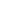 UPCOMING DEADLINESAug 1-Oct 1: Phase One of School Improvement Planning: Continuous Improvement DiagnosticSecond School Month: Adjustments in school board allocation given to councils: materials and supplies based on increases or decreases in enrollment staffing and professional development (due September 15)Oct 1 - Nov 1: (Phase Two) includes Needs Assessment, School Assurances, School Safety ReportOctober 28: Training deadline for experienced council members whose terms begin July 1.  See Information on the next page.Nov 1 - Jan 1:  (Phase Three) includes Comprehensive Improvement Plan for Schools, Closing the Gap Diagnostic, Executive Summary for Schools, Title I Annual Review DiagnosticOther Required Actions: Under New Business be sure to complete the legal requirements in parts b and c.IMPORTANT SCHOOL DATESJuly 26 & 27: 6th Grade CampJuly 28: Middle School PD DayAug 3, 4, 9: Middle School Staff Development and Professional Learning DaysAugust 10th: Opening Day for StaffAugust 11th: First Day of School for Paris StudentsSeptember 6th: NO SCHOOL, Labor DayBefore the TrainingTest your technology! Ensure your device not only allows  you the ability to view the course materials, but hear the videos (where applicable), as well.  To access the online course, visit the KET Education Store  at https://edstore.ket.org/Once there, scroll to the bottom of the page and  click on PD: K-12 Education. From that page, scroll through the list of courses  until you see SBDM School Councils and Budgets,  click on the title of the course, and then click on  More Info.  Add the course to your cart and click on View  Cart.  Scroll to the bottom of the page and select Proceed to Checkout.  Once you place your order, an account will be  created for you and you will receive an automated email from the system with additional  instructions on how to access the site and course.  3. Ensure you are in an environment conducive to learning  and that you have set aside three (3) hours to complete  the course (either all at once or spread throughout the  day or week).During the TrainingWhenever there is a reference to a statute or other  supplemental document, please feel free to print them  off if you have the capabilities. You also may download  these resources to your desktop and save them  electronically for quick reference. Please actively engage! Participants must watch each  video, complete all quizzes, discussion questions and reflections. It is important that you engage in the module  to fully experience the training.  Ask any questions you may have about the content by  emailing ashlie.cox@education.ky.gov or typing them  into the discussion threads throughout the course (where  appropriate). Please be mindful that others will be able  to see your responses—including the Kentucky Department of Education (KDE).  If you experience any technical issues, please contact  Amy Bradshaw by emailing her at abradshaw@ket.org. After the PresentationComplete the Training Evaluation located under the  Closing Reflection and Conclusion section. When  completing the evaluation, please provide any feedback  that would help make this course more successful and  easier to navigate.  Once you submit your training evaluation and complete  the required activities, the EILA certificate will generate  for you and you may download or print out the certificate. It is imperative that you share this certificate with either your school’s principal and/or district SBDM  coordinator.  If you are a principal completing the online course, please email the district’s SBDM Coordinator notifying him/her of your completion.  If you are a parent or teacher council member having finished the course, please notify your school’s principal of your completion of the online  training. The principal will then notify the SBDM  coordinator.  If you do not know who your district’s SBDM  coordinator is, please access and review the coordinator list.RECORDS TO BE KEPT PERMANENTLYAnnual Financial Audit ReportAnnual School ReportBudget Allocation to CouncilOfficial Correspondence School Council By-lawsSBDM Council MinutesSBDM Council Committee MinutesSBDM Council PolicyRECORDS TO BE KEPT 5 YEARS Request for Waiver of Board Policy –– 5 years, then destroySchool Council Policy Appeals –– 5 years, then destroyAnnual Transformation Plan (CSIP) –– 5 years, then destroy RECORDS TO BE KEPT 3 YEARS Budget Expenditure Report (3 years AND destroy after audit)Request for Professional Development –– 3 years, then destroyParent Council Member Election Records –– 3 years, then destroyTeacher Council Member Election Records –– 3 years, then destroyCouncil Member Training Record File –– 3 years, then destroy		RECORDS TO BE KEPT 2 YEARS OR LESSRoutine Correspondence ––  2 year requirement  SBDM Council/Committee Meeting Notification – 1 year requirement, then destroy